О внесении изменений в постановлениеадминистрации Цивильского муниципального округа от 31 марта 2023 года № 364  «Об  утверждении муниципальнойпрограммы Цивильского муниципального округа Чувашской Республики «Развитие потенциалаприродно-сырьевых ресурсов и обеспечение экологической безопасности»В соответствии с Бюджетным кодексом Российской Федерации от 31.07.1998  №145-ФЗ, Федеральным законом от 06.10.2003 №131-ФЗ «Об общих принципах организации местного самоуправления в Российской Федерации», в целях достижения высоких стандартов благосостояния населения и обеспечения сбалансированного экономического развития и конкурентоспособности экономики Цивильского муниципального округа Чувашской Республики, администрация Цивильского муниципального округа Чувашской Республики ПОСТАНОВЛЯЕТ:Внести изменения в постановление администрации Цивильского муниципального округа от 31 марта 2023 года № 364 « Об утверждении  муниципальной программы Цивильского муниципального округа Чувашской Республики «Развитие потенциала природно-сырьевых ресурсов и обеспечение экологической безопасности» (далее – Муниципальная программа) и изложить в следующей редакции согласно приложению.Контроль за выполнением настоящего постановления возложить на отдел сельского хозяйства и экологии администрации Цивильского муниципального округа Чувашской Республики.Настоящее постановление вступает в силу после его официального опубликования (обнародования).Глава Цивильского муниципального округа        		                                                         	А.В. ИвановПриложение к постановлению администрации Цивильского муниципального округа Чувашской Республики19.12.2023 г. № 1751Паспортмуниципальной программы Цивильского муниципального округа Чувашской Республики «Развитие потенциала природно-сырьевых ресурсов и обеспечение экологической безопасности» Раздел I. Приоритеты в сфере реализации Муниципальной программы Цивильского муниципального округа Чувашской Республики «Развитие потенциала природно-сырьевых ресурсов и обеспечение экологической безопасности», цели, задачи сроки реализации Муниципальной программыМуниципальная программа Цивильского муниципального округа Чувашской Республики «Развитие потенциала природно-сырьевых ресурсов и обеспечение экологической безопасности» (далее по тексту - Муниципальная программа) разработана в целях реализации Федеральных законов «Об охране окружающей среды», «Об охране атмосферного воздуха»,  «О санитарно-эпидемиологическом благополучии населения», Закона Российской Федерации «О ветеринарии», законов Чувашской Республики «Об обеспечении экологической безопасности в Чувашской Республике», «О природопользовании в Чувашской Республике»,  государственной программой Чувашской Республики «Развитие потенциала природно-сырьевых ресурсов и обеспечение экологической безопасности».Программа содержит характеристику экологических проблем, способствующих возрастанию экологической напряженности, и систему мероприятий по их решению для повышения экологической безопасности в Цивильском муниципальном округе Чувашской Республики.Целями муниципальной программы Цивильского муниципального округа Чувашской Республики «Развитие потенциала природно-сырьевых ресурсов и обеспечение экологической безопасности» (далее – Муниципальная программа) являются снижение негативного воздействия на окружающую среду, улучшение ее качественного состояния и создание предпосылок для реализации права населения на благоприятную окружающую среду и экологически безопасные условия проживания.Для достижения поставленных целей необходимо решение следующих задач:реализация муниципальной политики в области минерально-сырьевых ресурсов на основе комплексного межотраслевого подхода;своевременное выявление изменений состояния земель, оценка этих изменений, прогноз и выработка рекомендаций по предупреждению и устранению последствий негативных процессов;охрана водных объектов и увеличение их пропускной способности;предотвращение негативного воздействия вод;защита населенных пунктов, объектов экономики и социальной инфраструктуры от подтопления и затопления за счет строительства новых и реконструкции существующих защитных сооружений;обеспечение безаварийной эксплуатации гидротехнических сооружений за счет проведения ремонтно-восстановительных мероприятий;обеспечение снижения негативного воздействия хозяйственной и иной деятельности на окружающую среду.Муниципальная программа будет реализовываться в 2023-2035 годах в три этапа:1 этап – 2023-2025 годы;2 этап – 2026-2030 годы;3 этап – 2031-2035 годы.Сведения о целевых индикаторах и показателях Муниципальной программы, подпрограмм Муниципальной программы и их значениях приведены в приложении № 1 к настоящей Муниципальной программе.Перечень целевых индикаторов и показателей носит открытый характер и предусматривает возможность корректировки в случае потери информативности целевого индикатора и показателя (достижения максимального значения) и изменения приоритетов муниципальной политики в сфере экономического развития Цивильского муниципального округа Чувашской Республики.Раздел II. Обобщенная характеристика основных мероприятий подпрограмм Муниципальной программыВыстроенная в рамках настоящей Муниципальной программы система целевых ориентиров (цели, задачи, ожидаемые результаты) представляет собой четкую согласованную структуру, посредством которой установлена прозрачная и понятная связь реализации отдельных мероприятий с достижением конкретных целей на всех уровнях Муниципальной программы.Задачи Муниципальной программы будут решаться в рамках четырех подпрограмм.Подпрограмма «Использование минерально-сырьевых ресурсов и оценка их состояния на территории Цивильского муниципального округа» объединяет два основных мероприятия.Основное мероприятие 1. «Мероприятия, направленные на снижение негативного воздействия хозяйственной и иной деятельности на окружающую среду»Мероприятие 1.1. Обеспечение ртутной безопасности: сбор и демеркуризация ртутьсодержащих отходовМероприятие 1.2. Организация в населенных пунктах и коллективных садах сбора, в том числе раздельного, и вывоза твердых коммунальных отходовМероприятие 1.3. Развитие и совершенствование системы мониторинга окружающей средыОсновное мероприятие 2. «Мероприятия, направленные на формирование экологической культуры».Мероприятие 2.1. Повышение уровня информированности, заинтересованности населения в сохранении и поддержании благоприятной окружающей среды и экологической безопасности в Цивильском муниципальном округе Чувашской Республики.Подпрограмма «Развитие водохозяйственного комплекса Цивильского муниципального округа» предусматривает:Основное мероприятие 1 «Повышение эксплуатационной надежности гидротехнических сооружений, в том числе бесхозяйных»  позволит обеспечить приведение гидротехнических сооружений с неудовлетворительным и опасным уровнем безопасности в безопасное состояние путем проведения капитального ремонта находящихся в муниципальной собственности и бесхозяйных гидротехнических сооружений, уточнение перечня бесхозяйных гидротехнических сооружений, подлежащих декларированию безопасности на территории Цивильского муниципального округа.Подпрограмма «Обеспечение экологической безопасности на территории Цивильского муниципального округа» предусматривает:Основное мероприятие 1. «Мероприятия, направленные на снижение негативного воздействия хозяйственной и иной деятельности на окружающую среду» позволит повысить уровень информированности, заинтересованности населения в сохранении и поддержании благоприятной окружающей среды и экологической безопасности в муниципальном округе.Мероприятие 1.1. Организация экологических мероприятий.Основное мероприятие 2. «Нормализация экологической обстановки и создание благоприятной окружающей среды в населенных пунктах муниципального округа» будет способствовать сохранению и поддержанию благоприятной окружающей среды и экологической безопасности населения.Основное мероприятие 3. «Развитие зелёного фонда в муниципальном округе» способствует увеличению площади зеленых насаждений, сохранению и восстановлению природной среды.Основное мероприятие 4. «Участие и проведение Всероссийских, региональных, местных экологических акций и субботников»Основное мероприятие 5. Проведение учебными заведениями акций, конкурсов, форумов, олимпиад.Подпрограмма «Обращение с отходами, в том числе с твердыми коммунальными отходами, на территории Цивильского муниципального округа» предусматривает: Основное мероприятие 1 "Мероприятия, направленные на снижение негативного воздействия хозяйственной и иной деятельности на окружающую среду" предполагает внедрение новых технологий, направленных на снижение негативного воздействия на атмосферный воздух, ввод и реконструкцию оборудования для очистки выбросов в атмосферный воздух промышленными организациями.Основное мероприятие 2 "Реализация мероприятий регионального проекта "Комплексная система обращения с твердыми коммунальными отходами" обеспечит выполнение мероприятий и достижение показателей результативности в рамках федерального проекта "Комплексная система обращения с твердыми коммунальными отходами".Раздел III. Обоснование объема финансовых ресурсов, необходимых для реализации Муниципальной программыРасходы Муниципальной программы формируются за счет средств федерального бюджета, республиканского бюджета Чувашской Республики, местных бюджетов и средств внебюджетных источников.Прогнозируемый объем финансирования Муниципальной  программы в 2023 – 2035 годах составляет 31494,70 тыс. рублей, в том числе:1 этап – 6516,40 тыс. рублей, в том числе:в 2023 году  – 2169,00 тыс. рублей;в 2024 году  – 2172,10 тыс. рублей;в 2025 году  – 2175,30 тыс. рублей;2 этап – 11612,80 тыс. рублей;3 этап – 13365,50 тыс. рублей;      из них:средства федерального бюджета – 0,00 тыс. рублей, в том числе:1 этап –0,00 тыс. рублей, в том числе:в 2023 году  – 0,00 тыс. рублей;в 2024 году  – 0,00 тыс. рублей;в 2025 году  – 0,00 тыс. рублей;2 этап – 0,00 тыс. рублей;3 этап – 0,00 тыс. рублей;средства республиканского бюджета Чувашской Республики – 0,00 тыс. рублей, в том числе:1 этап – 0,00 тыс. рублей, в том числе:в 2023 году – 0,00 тыс. рублей;в 2024 году – 0,0 тыс. рублей;в 2025 году – 0,0 тыс. рублей;2 этап – 0,00 тыс. рублей;3 этап – 0,00 тыс. рублей;средства муниципального бюджета – 31494,70 тыс. рублей, в том числе:1 этап –6516,40 тыс. рублей, в том числе:в 2023 году – 2169,00 тыс. рублей;в 2024 году – 2172,10 тыс. рублей;в 2025 году  – 2175,30 тыс. рублей;2 этап – 11612,80 тыс. рублей;3 этап – 13365,50 тыс. рублей;средства внебюджетных источников – 0,00 тыс. рублей, в том числе:1 этап – 0,00 тыс. рублей;2 этап – 0,00 тыс. рублей;3 этап – 0,00 тыс. рублей;Объемы финансирования подпрограмм Муниципальной программы подлежат ежегодному уточнению исходя из реальных возможностей бюджетов всех уровней.Ресурсное обеспечение и прогнозная (справочная) оценка расходов за счет всех источников финансирования реализации Муниципальной программы приведены в приложении № 2 к Муниципальной программе.Приложение № 1к муниципальной программеЦивильского муниципального округа Чувашской Республики«Развитие потенциала природно-сырьевых ресурсов и обеспечение экологической безопасности»Сведенияо целевых индикаторах и показателях муниципальной программы «Развитие потенциала природно-сырьевых ресурсов и обеспечение экологической безопасности»,  подпрограмм муниципальной программы «Развитие потенциала природно-сырьевых ресурсов и обеспечение экологической безопасности» и их значенияхПриложение № 2к муниципальной программеЦивильского муниципального округа Чувашской Республики«Развитие потенциала природно-сырьевых ресурсов и обеспечение экологической безопасности»РЕСУРСНОЕ ОБЕСПЕЧЕНИЕ И ПРОГНОЗНАЯ (СПРАВОЧНАЯ) ОЦЕНКА РАСХОДОВ 
за счет всех источников финансирования реализации муниципальной программы Цивильского муниципального округа
Чувашской Республики  «Развитие потенциала природно-сырьевых ресурсов и 
обеспечение экологической безопасности»Приложение № 3к муниципальной программеЦивильского муниципального округа Чувашской Республики«Развитие потенциала природно-сырьевых ресурсов и обеспечение экологической безопасности»Подпрограмма
«Использование минерально-сырьевых ресурсов и оценка их состояния на территории Цивильского муниципального округа» муниципальной программы Цивильского муниципального округа Чувашской Республики  «Развитие потенциала природно-сырьевых ресурсов и обеспечение экологической безопасности» Паспорт подпрограммыРаздел I. Характеристика сферы реализации подпрограммы«Использование минерально-сырьевых ресурсов и оценка их состояния на территории Цивильского муниципального округа»,описание основных проблем в указанной сфере и прогноз ее развитияЦивильский муниципальный округ Чувашской Республики располагает значительными запасами разнообразных твердых полезных ископаемых. В связи с высокой плотностью населения муниципального округа, распаханностью и расчлененностью его территории овражно-балочной сетью и игнорированием практикой сельскохозяйственного производства принципов адаптивно-ландшафтного подхода к использованию природных ресурсов в последние десятилетия наблюдается нарастание негативных процессов: потеря земель в результате плоскостной и овражной эрозии, снижение уровня потенциального и эффективного плодородия почв, деградация природных кормовых угодий, загрязнение грунтовых вод и водоемов, ухудшение общего фитосанитарного состояния сельскохозяйственных угодий.Для решения этих вопросов и повышения продуктивности аграрного производства в современных условиях, а также стабилизации экологической обстановки необходимо провести планомерный перевод земледелия на ландшафтно-экологические основы при тесной увязке с природным и микро зональным районированием, рельефом и ландшафтом местности.Своевременное выявление изменений состояния земель Цивильского муниципального округа Чувашской Республики, критических уровней контролируемых показателей мониторинга земель позволит принимать экстренные меры по устранению негативных явлений и процессов, заблаговременно информировать соответствующие органы государственной власти Чувашской Республики, органы местного самоуправления, граждан и юридических лиц о необходимости принятия мер по предупреждению негативного воздействия на земли.Раздел II. Приоритеты, цели, задачи, индикаторы достижения целей и задач, сроки реализации подпрограммы «Использование минерально-сырьевых ресурсов и оценка их состояния на территории Цивильского муниципального округа»Основными целями подпрограммы «Использование минерально-сырьевых ресурсов и оценка их состояния на территории Цивильского муниципального округа» (далее – подпрограмма) является ведение мониторинга земель Цивильского муниципального округа, обеспечивающего реализацию муниципальной политики в области рационального использования и охраны земель и использование минерально-сырьевых ресурсов для удовлетворения текущих и перспективных потребностей строительного комплекса Цивильского муниципального округа.Достижению поставленных в подпрограмме целей способствует решение следующих приоритетных задач:формирование базы данных о состоянии и использовании земель в целях анализа, прогнозирования и выработки муниципальной политики в сфере земельных отношений;Состав показателей (индикаторов) подпрограммы определен необходимостью выполнения основных целей и задач подпрограммы и изложен в приложении № 1 к настоящей подпрограмме.В результате реализации подпрограммы ожидается достижение следующих результатов:создание развитой информационной структуры, позволяющей обеспечить эффективное использование земель и иной недвижимости;своевременное выявление и прогнозирование развития природных и техногенных процессов, влияющих на состояние недр;увеличение доли рекультивированных земель, нарушенных при разработке общераспространенных полезных ископаемых.Подпрограмма планируется к реализации в течение 2023 - 2035 годов.Раздел III. Характеристика основных мероприятий подпрограммы «Использование минерально-сырьевых ресурсов и оценка их состояния на территории Цивильского муниципального округа»Подпрограмма предусматривает реализацию программных мероприятий муниципальной программы Цивильского муниципального округа Чувашской Республики «Развитие потенциала природно-сырьевых ресурсов и обеспечение экологической безопасности» и основных мероприятий, которые позволят обеспечить достижение целевых индикаторов подпрограммы.Программные мероприятия муниципальной программы Цивильского муниципального округа Чувашской Республики «Развитие потенциала природно-сырьевых ресурсов и обеспечение экологической безопасности» предусматривают:проведение специальных работ на сформированных объектах мониторинга, результаты которого будут вводиться в фондовые материалы по мониторингу земель. При проведении работ будут использованы материалы, полученные с помощью современных технических средств (спутниковых геодезических систем, методов дистанционного зондирования, наземных экспресс-методов и геоинформационных систем, электронных карт), что позволит перейти на новые технологии обследования земель;проведение инвентаризации редких почв Цивильского муниципального округа, почвенно-эрозионное обследование и картографирование земель сельскохозяйственного назначения на реперных участках и особо охраняемых природных территориях, мониторинг земель природоохранного, рекреационного и историко-культурного назначения.Проведение работ по государственному мониторингу земель предусматривает ведение мониторинга опасных экзогенных геологических процессов на участках территориальной сети для обоснования мероприятий по предотвращению или ослаблению их негативных последствий на территории Цивильского муниципального округа Чувашской Республики.Раздел IV. Обоснование объема финансовых ресурсов, необходимых для реализации подпрограммыРеализация подпрограммы осуществляется за счет средств федерального бюджета, республиканского бюджета Чувашской Республики, бюджета Цивильского муниципального округа и внебюджетных источников.Общий объем финансирования подпрограммы в 2023 - 2035 годах уточняются ежегодно при формировании бюджета Цивильского муниципального округа Чувашской Республики на очередной финансовый год и плановый период.Общий объем финансирования подпрограммы в 2023 - 2035 годах предусмотрен в размере 0,00 тыс. рублей, в том числе средства:федерального бюджета - 0,00 тыс. рублей;республиканского бюджета Чувашской Республики - 0,00 тыс. рублей;бюджета Цивильского муниципального округа - 0,00 тыс. рублей;внебюджетные источники - 0,00 тыс. рублей.Общий объем финансирования подпрограммы составляет 0,00 тыс. рублей, в том числе по годам:2023 год – 0,00 тыс. рублей;2024 год – 0,00 тыс. рублей;2025 год – 0,00 тыс. рублей;2026-2030 – 0,00 тыс. рублей;2031-2035 – 0,00 тыс. рублей.Приложение № 1 к подпрограмме«Использование минерально-сырьевых ресурсов и оценка их состояния на территории Цивильского муниципального округа» муниципальной программы Цивильского муниципального округа Чувашской Республики  «Развитие потенциала природно – сырьевых ресурсов и обеспечение экологической безопасности»Сведенияо целевых индикаторах (показателях) подпрограммы «Использование минерально-сырьевых ресурсов и оценка их состояния на территории Цивильского муниципального округа» муниципальной программы Цивильского муниципального округа  Чувашской Республики «Развитие потенциала природно – сырьевых ресурсов и обеспечение экологической безопасности»Приложение № 2 к подпрограмме«Использование минерально-сырьевых ресурсов и оценка их состояния на территории Цивильского муниципального округа» муниципальной программы Цивильского муниципального округа Чувашской Республики  «Развитие потенциала природно – сырьевых ресурсов и обеспечение экологической безопасности»Ресурсное обеспечение и прогнозная (справочная) оценка расходов 
за счет всех источников финансирования реализации подпрограммы  «Использование минерально-сырьевых ресурсов и оценка их состояния на территории Цивильского муниципального округа»  муниципальной программы Цивильского муниципального округа  Чувашской Республики «Развитие потенциала природно – сырьевых ресурсов и обеспечение экологической безопасности»Приложение № 4к муниципальной программеЦивильского муниципального округа Чувашской Республики«Развитие водохозяйственного комплекса Цивильского муниципального округа»Подпрограмма«Развитие водохозяйственного комплекса Цивильскогомуниципального округа» муниципальной программы Цивильского муниципального округа Чувашской Республики «Развитие потенциала природно – сырьевых ресурсов и обеспечение экологической безопасности»Паспорт подпрограммы Раздел I. Приоритеты в сфере реализации подпрограммы «Развитие водохозяйственного комплекса Цивильского муниципального округа» муниципальной программы Цивильского муниципального округа Чувашской Республики «Развитие потенциала природно – сырьевых ресурсов и обеспечение экологической безопасности» цели, задачи и сроки реализации подпрограммы Приоритетные направления подпрограммы:охрана водных объектов и увеличение их пропускной способности;проведение капитального ремонта и обеспечение безопасности гидротехнических сооружений;проведение берегоукрепительных работ, строительство защитных сооружений на участках с неустойчивым состоянием береговой зоны и в зонах затопления.В целях обеспечения защищенности населения и объектов экономики от негативного воздействия вод и снижения размеров ущерба строительство сооружений инженерной защиты будет проводиться, прежде всего, в наиболее паводкоопасных и подверженных подтоплению районах и носить превентивный характер.Для обеспечения безопасности гидротехнических сооружений в первую очередь будет проводиться капитальный ремонт гидротехнических сооружений с высокой вероятностью возникновения аварий, которые могут привести к значительному ущербу и катастрофическим последствиям.Социально-экономическая эффективность подпрограммы выражается в сокращении уровня экологического воздействия на водные объекты, обеспечении благоприятных экологических условий для жизни населения; сбалансированном развитии территорий и отраслей экономики, повышении защищенности населения и территорий от наводнений и другого негативного воздействия вод, в развитии сферы услуг в области водного туризма и рекреации.Основными целями подпрограммы являются сокращение негативного антропогенного воздействия на водные объекты; восстановление и экологическая реабилитация водных объектов; повышение эксплуатационной надежности гидротехнических сооружений; улучшение экологического состояния гидрографической среды.Достижению поставленных в подпрограмме целей способствует решение следующих приоритетных задач:охрана водных объектов и увеличение их пропускной способности;предотвращение негативного воздействия вод;защита населенных пунктов, объектов экономики и социальнойинфраструктуры от подтопления и затопления за счет строительства новых иреконструкции существующих защитных сооружений;снижение уровня аварийности гидротехнических сооружений, в том числе бесхозяйных, путем их приведения в безопасное техническое состояние;проведение мероприятий по расчистке участков русел рек;проведение оценки систем очистки сточных вод, сбрасываемых в реки, на соответствие нормативам на предприятиях водопроводно- канализационного хозяйства;завершение ликвидации объектов накопленного экологического вреда.Органы местного самоуправления  принимают участие в конкурсном отборе гидротехнических сооружений, находящихся в муниципальной собственности, в целях предоставления субсидий из республиканского бюджета Чувашской Республики бюджетам муниципальных районов и бюджетам городских округов на проведение капитального ремонта гидротехнических сооружений, находящихся в муниципальной собственности.Раздел II. Перечень и сведения о целевых индикаторах и показателях подпрограммы с расшифровкой плановых значений по годам ее реализацииЦелевыми показателями (индикаторами) подпрограммы являются: доля населения, проживающего на подверженных негативному воздействию вод территориях, защищенного в результате проведения мероприятий по повышению защищенности от негативного воздействия вод, в общей численности населения, проживающего на таких территориях; протяженность новых и реконструированных сооружений инженерной защиты и берег укрепления; размер предотвращенного ущерба; площадь работ по восстановлению и экологической реабилитации водных объектов; протяженность работ по восстановлению и экологической реабилитации водных объектов; численность населения, проживающего в непосредственной близости к участкам водных объектов, экологические условия проживания которого улучшены в результате выполнения мероприятий по восстановлению и экологической реабилитации водных объектов; протяженность границ водоохранных зон водных объектов, установленных в рамках мероприятий по их восстановлению и экологической реабилитации; доля гидротехнических сооружений с неудовлетворительным и опасным уровнем безопасности, приведенных в безопасное техническое состояние; количество гидротехнических сооружений с неудовлетворительным и опасным уровнем безопасности, приведенных в безопасное техническое состояние; протяженность расчищенных участков русел рек; количество ликвидированных объектов накопленного экологического вреда, представляющих угрозу рекам.
Раздел III.Характеристики основных мероприятий, мероприятий подпрограммы с указанием сроков и этапов их реализацииОсновные мероприятия подпрограммы направлены на реализацию поставленных целей и задач подпрограммы и Муниципальной программы в целом. Основное мероприятие 1  «Повышение эксплуатационной надежности гидротехнических сооружений, в том числе бесхозяйных» позволит обеспечить приведение гидротехнических сооружений с неудовлетворительным и опасным уровнем безопасности в безопасное состояние путем проведения капитального ремонта гидротехнических сооружений, находящихся в муниципальной собственности, капитальный ремонт, консервацию и ликвидацию гидротехнических сооружений, которые не имеют собственника, собственник которых неизвестен либо от права собственности на которые собственник отказался, уточнение перечня бесхозяйных гидротехнических сооружений, подлежащих декларированию безопасности на территории Чувашской Республики.В рамках мероприятия по обеспечению деятельности в области использования, охраны водных объектов и гидротехнических сооружений обеспечивается безопасная эксплуатация водохранилищ.Мероприятие 1.1. "Мероприятия в области использования, охраны водных объектов и гидротехнических сооружений" предполагается выполнение комплекса мер, направленных на безопасную эксплуатацию, обеспечение антитеррористической защищенности гидротехнических сооружений, находящихся в государственной собственности.Раздел IV. Обоснование объема финансовых ресурсов, необходимых для реализации подпрограммы (с расшифровкой по источникам финансирования, по этапам и годам реализации подпрограммы)     Общий объем финансирования подпрограммы муниципальной программы в 2023 - 2035 годах предусмотрен в размере 7241,30 тыс. рублей, в том числе: 1 этап – 1500,00 тыс. рублей, в том числе:в 2023 году  – 500,00 тыс. рублей;в 2024 году  – 500,00 тыс. рублей;в 2025 году  – 500,00 тыс. рублей;2 этап – 2669,20 тыс. рублей;3 этап – 3072,10 тыс. рублей;      из них:средства федерального бюджета – 0,00 тыс. рублей, в том числе:1 этап –0,00 тыс. рублей,2 этап – 0,00 тыс. рублей;3 этап – 0,00 тыс. рублей;средства республиканского бюджета Чувашской Республики –0,00 тыс. рублей, в том числе:1 этап –0,00 тыс. рублей, в том числе:2 этап –0,00 тыс. рублей;3 этап –0,00 тыс. рублей;средства муниципального бюджета – 7241,30  тыс. рублей , в том числе:1 этап – 1500,00 тыс. рублей, в том числе:в 2023 году  – 500,00 тыс. рублей;в 2024 году  – 500,00 тыс. рублей;в 2025 году  – 500,00 тыс. рублей;2 этап – 2669,20 тыс. рублей;3 этап – 3072,10 тыс. рублей;средства внебюджетных источников –0,00 тыс. рублей, в том числе:1 этап – 0,00 тыс. рублей;2 этап – 0,00 тыс. рублей;3 этап – 0,00 тыс. рублей;Ресурсное обеспечение реализации подпрограммы муниципальной программы за счет всех источников финансирования приведены в приложении № 1 к подпрограмме муниципальной программы.В ходе реализации подпрограммы объемы финансирования подлежат ежегодной корректировке на основе анализа полученных результатов и с учетом реальных возможностей муниципального бюджета Цивильского муниципального округа Чувашской Республики.Приложение № 1к подпрограмме «Развитие водохозяйственного комплексаЦивильского муниципального округа» муниципальной программы Цивильского муниципального округа Чувашской Республики «Развитие потенциала природно – сырьевых ресурсов и обеспечение экологической безопасности»Сведенияо целевых индикаторах (показателях) подпрограммы «Развитие водохозяйственного комплекса Цивильского муниципального округа» муниципальной программы Цивильского муниципального округа  Чувашской Республики «Развитие потенциала природно – сырьевых ресурсов и обеспечение экологической безопасности»Приложение № 2к подпрограмме «Развитие водохозяйственного комплексаЦивильского муниципального округа» муниципальной программы Цивильского муниципального округа Чувашской Республики «Развитие потенциала природно – сырьевых ресурсов и обеспечение экологической безопасности»Ресурсное обеспечение и прогнозная (справочная) оценка расходов 
за счет всех источников финансирования реализации подпрограммы  «Развитие водохозяйственного комплекса Цивильского муниципального округа» муниципальной программы Цивильского муниципального округа  Чувашской Республики «Развитие потенциала природно – сырьевых ресурсов и обеспечение экологической безопасности»Приложение № 5к муниципальной программеЦивильского муниципального округа Чувашской Республики«Развитие потенциала природно-сырьевых ресурсов и обеспечение экологической безопасности»Подпрограмма
«Обеспечение экологической безопасности на территории Цивильского муниципального округа» муниципальной программы Цивильского муниципального округа «Развитие потенциала природно-сырьевых ресурсов и обеспечение экологической безопасности» Паспорт подпрограммы Раздел I. Приоритеты и цель подпрограммы, общая характеристика участия органов местного самоуправления Цивильского муниципального округа в реализации подпрограммыОдним из приоритетов осуществления деятельности органов самоуправления муниципального округа является повышение качества жизни населения Цивильского муниципального округа посредством рационального управления в области охраны окружающей среды и обеспечения экологической безопасности, обеспечения защиты природы от загрязнения.Социально-экономическая эффективность подпрограммы выражается в снижении негативного воздействия хозяйственной и иной деятельности на компоненты окружающей среды, в защите права населения Цивильского муниципального округа на благоприятную окружающую среду.Основной целью подпрограммы является повышение уровня экологической безопасности и улучшение состояния окружающей среды.Достижению поставленной в подпрограмме цели способствует решение следующих задач:снижение негативного воздействия хозяйственной и иной деятельности на окружающую среду;формирование экологической культуры.Раздел II. Перечень и сведения о целевых индикаторах и показателях подпрограммы с расшифровкой плановых значений по годам ее реализацииЦелевыми индикатором и показателем подпрограммы является:количество проводимых экологических мероприятий, направленных на повышение уровня экологической культуры, воспитание и просвещение населения Цивильского муниципального округа.В результате реализации мероприятия подпрограммы ожидается достижение к 2036 году следующих целевых индикаторов и показателей:количество проводимых экологических мероприятий, направленных на повышение уровня экологической культуры, воспитание и просвещение населения Цивильского муниципального округа – 2 единицы ежегодно.Раздел III. Характеристики основных мероприятий, мероприятий подпрограммы с указанием сроков и этапов их реализацииОсновные мероприятия подпрограммы направлены на реализацию поставленных целей и задач подпрограммы и Муниципальной программы в целом. Основные мероприятия подпрограммы подразделяются на отдельные мероприятия, реализация которых позволит обеспечить достижение целевых индикаторов и показателей эффективности подпрограммы.Подпрограмма предусматривает реализацию пяти основных мероприятий:Основное мероприятие 1. «Мероприятия, направленные на формирование экологической культуры» позволит повысить уровень информированности, заинтересованности населения в сохранении и поддержании благоприятной окружающей среды и экологической безопасности в районе.Основное мероприятие 2. «Нормализация экологической обстановки и создание благоприятной окружающей среды в населенных пунктах муниципального округа» будет способствовать сохранению и поддержанию благоприятной окружающей среды и экологической безопасности населения.Основное мероприятие 3. «Развитие зелёного фонда в муниципальном округе» способствует увеличению площади зеленых насаждений, сохранению и восстановлению природной среды.Основное мероприятие 4. «Участие и проведение Всероссийских, региональных, местных экологических акций и субботников».Основное мероприятие 5. Проведение учебными заведениями акций, конкурсов, форумов, олимпиад.Подпрограмма реализуется в период с 2023 по 2035 год в три этапа:1 этап – 2023-2025 годы;2 этап – 2026-2030 годы;3 этап – 2031-2035 годы.Раздел IV. Обоснование объема финансовых ресурсов, необходимых для реализации подпрограммыОбщий объем финансирования подпрограммы в 2023-2035 годах предусмотрен в размере 0,00 тыс. рублей, в том числе в:в 2023 году – 0,00 тыс. рублей;в 2024 году – 0,00 тыс. рублей;в 2025 году – 0,00 тыс. рублей;2026-2030 годы – 0,00 тыс. рублей;2031-2035 годы – 0,00 тыс. рублей из них средства:федерального бюджета – 0,00 тыс. рублей, в том числе в:в 2023 году – 0,00 тыс. рублей;в 2024 году – 0,00 тыс. рублей;в 2025 году – 0,00 тыс. рублей;2026-2030 годы – 0,00 тыс. рублей;2031-2035 годы – 0,00 тыс. рублей республиканского бюджета – 0,00 тыс. рублей, в том числе в:в 2023 году – 0,00 тыс. рублей;в 2024 году – 0,00 тыс. рублей;в 2025 году – 0,00 тыс. рублей;2026-2030 годы – 0,00 тыс. рублей;2031-2035 годы – 0,00 тыс. рублей бюджет Цивильского муниципального округа – 0,00 тыс. рублей, в том числе:в 2023 году – 0,00 тыс. рублей;в 2024 году – 0,00 тыс. рублей;в 2025 году – 0,00 тыс. рублей;2026-2030 годы – 0,00 тыс. рублей2031-2035 годы – 0,00 тыс. рублей Объемы финансирования подпрограммы Муниципальной программы подлежат ежегодному уточнению исходя из реальных возможностей бюджетов всех уровней.Сведения о целевых индикаторах и ресурсное обеспечение за счет всех источников финансирования реализации подпрограммы «Обеспечение экологической безопасности на территории Цивильского муниципального округа Чувашской Республики» приведены в приложении № 1 и 2 к подпрограмме.Приложение № 1 к подпрограмме «Обеспечение экологической безопасности на территории Цивильского муниципального округа» муниципальной программы Цивильского муниципального округа Чувашской Республики «Развитие потенциала природно – сырьевых ресурсов и обеспечение экологической безопасности»Сведения о целевых индикаторах и показателях подпрограммы «Обеспечение экологической безопасности на территории Цивильского муниципального округа» Цивильского муниципального округа Чувашской Республики «Развитие потенциала природно – сырьевых ресурсов и обеспечение экологической безопасности»Приложение № 2 к подпрограмме «Обеспечение экологической безопасности на территории Цивильского муниципального округа» муниципальной программы Цивильского муниципального округа Чувашской Республики «Развитие потенциала природно – сырьевых ресурсов и обеспечение экологической безопасности»Ресурсное обеспечение и прогнозная (справочная) оценка расходов 
за счет всех источников финансирования реализации подпрограммы  «Обеспечение экологической безопасности на территории Цивильского муниципального округа » муниципальной программы Цивильского муниципального округа  Чувашской Республики «Развитие потенциала природно – сырьевых ресурсов и обеспечение экологической безопасности»Приложение № 6к муниципальной программеЦивильского муниципального округа Чувашской Республики«Развитие потенциала природно-сырьевых ресурсов и обеспечение экологической безопасности»Подпрограмма«Обращение с отходами, в том числе с твердыми коммунальными отходами, на территории Цивильского муниципального округа» муниципальной программы Цивильского муниципального округа Чувашской Республики «Развитие потенциала природно – сырьевых ресурсов и обеспечение экологической безопасности»Паспорт подпрограммы Раздел I. Приоритеты в сфере реализации подпрограммы «Обращение с отходами, в том числе с твердыми коммунальными отходами, на территории Цивильского муниципального округа» муниципальной программы Цивильского муниципального округа Чувашской Республики «Развитие потенциала природно – сырьевых ресурсов и обеспечение экологической безопасности», цели, задачи и сроки реализации подпрограммы Муниципальной программыОдним из приоритетов подпрограммы является создание комплексной системы обращения с твердыми коммунальными отходами и вторичными материальными ресурсами на территории Цивильского муниципального округа, развитие государственно-частного партнерства на основе концессионного соглашения с целью привлечения средств внебюджетных источников для финансирования проектов в сфере обращения с отходами.Социально-экономическая эффективность подпрограммы выражается в улучшении экологической ситуации за счет утилизации, обезвреживания и безопасного размещения отходов; строительства мусороперегрузочных станций; ликвидации объектов накопленного экологического ущерба. Основными целями подпрограммы являются: создание условий для вторичной переработки всех запрещенных к размещению отходов производства и потребления; создание и эффективное функционирование системы общественного контроля, направленной на выявление и ликвидацию несанкционированных свалок; создание современной инфраструктуры, обеспечивающей безопасное обращение с отходами I и II классов опасности; ликвидация несанкционированных свалок; эффективное обращение с отходами производства и потребления. Достижению поставленных в подпрограмме целей способствует решение следующих приоритетных задач: улучшение экологической ситуации за счет обработки, утилизации, обезвреживания и безопасного размещения отходов; строительство мусороперегрузочных станций; рекультивация свалок твердых коммунальных отходов и территорий, на которых они размещены; создание объектов безопасного обращения с отходами; формирование комплексной системы обращения с твердыми коммунальными отходами, включая создание условий для вторичной переработки всех запрещенных к размещению отходов производства и потребления. Раздел II. Перечень и сведения о целевых индикаторах и показателях подпрограммы с расшифровкой плановых значений по годам ее реализацииЦелевыми показателями (индикаторами) подпрограммы являются: численность населения, качество жизни которого улучшится в связи с ликвидацией несанкционированных свалок; общая площадь восстановленных, в том числе рекультивированных, земель, подверженных негативному воздействию накопленного экологического ущерба; доля твердых коммунальных отходов, направленных на обработку, в общем объеме образованных твердых коммунальных отходов; доля твердых коммунальных отходов, направленных на утилизацию, в общем объеме образованных твердых коммунальных отходов; количество оборудования, обеспечивающего экологически безопасное обращение с отходами; количество объектов инфраструктуры, обеспечивающих безопасное обращение с отходами I и II классов опасности; доля импорта оборудования для обработки и утилизации твердых коммунальных отходов; количество разработанных электронных моделей; количество твердых коммунальных отходов, направленных на обработку; количество твердых коммунальных отходов, направленных на утилизацию; демеркуризация ртутьсодержащих отходов.Раздел III.Характеристики основных мероприятий, мероприятий подпрограммы с указанием сроков и этапов их реализацииОсновные мероприятия подпрограммы направлены на реализацию поставленных целей и задач подпрограммы и Муниципальной программы. Основные мероприятия подпрограммы подразделяются на отдельные мероприятия, реализация которых способствует достижению целевых показателей (индикаторов) эффективности подпрограммы.Основное мероприятие 1 Мероприятия, направленные на снижение негативного воздействия хозяйственной и иной деятельности на окружающую среду предполагают выявление и очистку территорий от несанкционированных свалок (навалов) мусора, проведение работ по подготовке проекта рекультивации санкционированной свалки Цивильского муниципального округа, предотвращение загрязнения окружающей среды ртутьсодержащими отходами, формирование экологической культуры населения.Мероприятие 1.1. "Поддержка региональных проектов в области обращения с отходами и ликвидации накопленного экологического ущерба" включает в себя рекультивацию свалки твердых коммунальных отходов, рекультивацию земельных участков, нарушенных при размещении свалки твердых коммунальных отходов, рекультивацию свалки твердых бытовых отходов, рекультивацию санкционированной свалки твердых бытовых отходов.Основное мероприятие 2 "Реализация мероприятий регионального проекта "Комплексная система обращения с твердыми коммунальными отходами" позволит выполнять мероприятия и достигать показателей результативности в рамках федерального проекта "Комплексная система обращения с твердыми коммунальными отходами".Мероприятие 2.1. «Государственная поддержка закупки контейнеров для раздельного накопления твердых коммунальных отходов» предусматривает приобретение контейнеров для раздельного накопления твердых коммунальных отходов, внедрение раздельного сбора и накопленияРаздел IV.Обоснование объема финансовых ресурсов, необходимых для реализации подпрограммы (с расшифровкой по источникам финансирования, по этапам и годам реализации подпрограммы)	Общий объем финансирования подпрограммы муниципальной программы в 2023 – 2035 годах предусмотрен в размере 24253,4 тыс. рублей, в том числе в том числе: 1 этап – 5016,40 тыс. рублей, в том числе:в 2023 году – 1669,00 тыс. рублей;в 2024 году – 1672,10 тыс. рублей;в 2025 году – 1675,30 тыс. рублей;2 этап – 8943,60 тыс. рублей;3 этап – 10293,40 тыс. рублей;из них:средства федерального бюджета – 0,00 тыс. рублей, в том числе:1 этап – 0,00 тыс. рублей, в том числе:в 2023 году  – 0,00 тыс. рублей;в 2024 году  – 0,00 тыс. рублей;в 2025 году  – 0,00 тыс. рублей;2 этап – 0,00 тыс. рублей;3 этап – 0,00 тыс. рублей;      средства республиканского бюджета Чувашской Республики – 0,00  тыс. рублей, в том числе:1 этап - 0,00 тыс. рублей, в том числе:в 2023 году –0,00 тыс. рублей;в 2024 году –0,0 тыс. рублей;в 2025 году –0,0 тыс. рублей;2 этап –0,00 тыс. рублей;3 этап –0,00 тыс. рублей;средства муниципального бюджета 24253,40 тыс.руб., в том числе:1 этап –5016,40 тыс. рублей, в том числе:в 2023 году – 1669,00 тыс. рублей;в 2024 году – 1672,10 тыс. рублей;в 2025 году – 1675,30 тыс. рублей 2 этап – 8943,60 тыс. рублей;3 этап – 10293,40 тыс. рублей.средства внебюджетных источников –0,00 тыс. рублей, в том числе:1 этап – 0,00 тыс. рублей;2 этап – 0,00 тыс. рублей;3 этап – 0,00 тыс. рублей;Ресурсное обеспечение реализации подпрограммы муниципальной программы за счет всех источников финансирования приведены в приложении № 1 к подпрограмме государственной программы.В ходе реализации подпрограммы объемы финансирования подлежат ежегодной корректировке на основе анализа полученных результатов и с учетом реальных возможностей муниципального бюджета Чувашской Республики.Приложение № 1 к подпрограмме «Обращение с отходами, в том числе с твердыми коммунальными отходами, на территории Цивильского муниципального округа» муниципальной программы Цивильского муниципального округа Чувашской Республики «Развитие потенциала природно – сырьевых ресурсов и обеспечение экологической безопасности»Приложение № 2 к подпрограмме «Обращение с отходами, в том числе с твердыми коммунальными отходами, на территории Цивильского муниципального округа» муниципальной программы Цивильского муниципального округа Чувашской Республики «Развитие потенциала природно – сырьевых ресурсов и обеспечение экологической безопасности»Ресурсное обеспечение и прогнозная (справочная) оценка расходов
за счет всех источников финансирования реализации подпрограммы  «Обращение с отходами, в том числе с твердыми коммунальными отходами, на территории Цивильского муниципального округа» муниципальной программы Цивильского муниципального округа Чувашской Республики  «Развитие потенциала природно-сырьевых ресурсов и обеспечение экологической безопасности»ЧĂВАШ РЕСПУБЛИКИ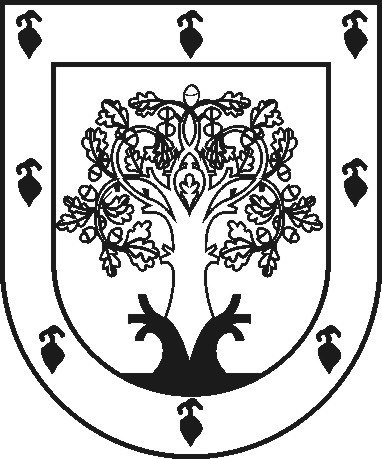 ЧУВАШСКАЯ РЕСПУБЛИКАÇĚРПӲМУНИЦИПАЛЛĂ ОКРУГĔНАДМИНИСТРАЦИЙĚЙЫШĂНУ2023ç. раштав уйӑхĕн 19-мӗшӗ 1751 №Çěрпÿ хулиАДМИНИСТРАЦИЯ ЦИВИЛЬСКОГО МУНИЦИПАЛЬНОГО ОКРУГАПОСТАНОВЛЕНИЕ19 декабря 2023г. № 1751город ЦивильскОтветственный исполнитель муниципальной программыОтдел сельского хозяйства и экологии администрации Цивильского муниципального округа Чувашской РеспубликиУчастники муниципальной программыТерриториальные отделы администрации Цивильского муниципального округа Чувашской Республики Подпрограммы муниципальной программы (программы)«Использование минерально-сырьевых ресурсов и оценка их состояния на территории Цивильского муниципального округа»;   «Развитие водохозяйственного комплекса Цивильского муниципального округа»; «Обеспечение экологической безопасности на территории Цивильского муниципального округа»; «Обращение с отходами, в том числе с твердыми коммунальными отходами, на территории Цивильского муниципального округа»Цели муниципальной программыустойчивое сбалансированное развитие минерально-сырьевой базы для обеспечения текущих и прогнозируемых потребностей экономики Цивильского  муниципального округа Чувашской Республики в минерально-сырьевых ресурсах;совершенствование системы муниципального мониторинга земель, обеспечивающей реализацию муниципальной политики в области рационального использования и охраны земель;сохранение биологического разнообразия;обеспечение безопасности гидротехнических сооружений;повышение уровня экологической безопасности и улучшение состояния окружающей среды;постепенное восстановление естественных экосистем до уровня, гарантирующего стабильность окружающей среды, то есть завершение реализации комплекса затратных мер по устранению последствий антропогенной нагрузки хозяйственной и иной деятельности на окружающую среду;обеспечение защищенности населения и объектов экономики от негативного воздействия вод;Задачи муниципальной программы   реализация муниципальной политики в области минерально-сырьевых ресурсов на основе комплексного межотраслевого подхода;своевременное выявление изменений состояния земель, оценка этих изменений, прогноз и выработка рекомендаций по предупреждению и устранению последствий негативных процессов;охрана водных объектов и увеличение их пропускной способности;предотвращение негативного воздействия вод;защита населенных пунктов, объектов экономики и социальной инфраструктуры от подтопления и затопления за счет строительства новых и реконструкции существующих защитных сооружений;обеспечение безаварийной эксплуатации гидротехнических сооружений за счет проведения ремонтно-восстановительных мероприятий;  обеспечение снижения негативного воздействия хозяйственной и иной деятельности на окружающую средуЦелевые индикаторы и показатели муниципальной программыдостижение к 2036 году следующих показателей:- площадь земель сельскохозяйственного назначения, отвечающих санитарно-гигиеническим нормам – 0,20 тыс. га;- прирост разведанных запасов твердых полезных ископаемых – 5 тыс. куб.м;- количество гидротехнических сооружений, приведенных в безопасное техническое состояние – 3 ед.;- доля гидротехнических сооружений, приведенных в безопасное техническое состояние – 20 %;- мероприятия, направленные на формирование экологической культуры, увеличение количества проводимых экологических мероприятий, направленных на повышение уровня экологической культуры, воспитание и просвещение населения Цивильского муниципального округа – 15 ед.; - нормализация экологической обстановки и создание благоприятной окружающей среды в населенных пунктах муниципального округа – 100%;- развитие зеленого фонда в муниципальном округе – 100%;- участие и проведение Всероссийских, региональных, местных экологических акций и субботников – 100%;- проведение учебными заведениями акций, конкурсов, форумов, олимпиад – 100%; - доля ликвидированных объектов накопленного вреда окружающей среде – 100%.Сроки и этапы реализации муниципальной программы2023 – 2035, в том числе:1 этап – 2023 – 2025 годы; 2 этап – 2026 – 2030 годы;3 этап – 2031 – 2035 годыОбъемы финансирования муниципальной программы с разбивкой по годам реализации программыобщий объем финансирования муниципальной  программы составляет 31494,70 тыс. рублей, в том числе:1 этап – 6516,40 тыс. рублей, в том числе:в 2023 году  – 2169,0тыс. рублей;в 2024 году  – 2172,10 тыс. рублей;в 2025 году  – 2175,30 тыс. рублей;2 этап – 11612,80 тыс. рублей;3 этап – 13365,50 тыс. рублей;      из них:средства федерального бюджета – 0,00 тыс. рублей, в том числе:1 этап – 0,00 тыс. рублей, в том числе:в 2023 году  – 0,00 тыс. рублей;в 2024 году  – 0,00 тыс. рублей;в 2025 году  – 0,00 тыс. рублей;2 этап – 0,00 тыс. рублей;3 этап – 0,00 тыс. рублей;средства республиканского бюджета Чувашской Республики – 0,00  тыс. рублей, в том числе:1 этап - 0,00 тыс. рублей, в том числе:в 2023 году –0,00 тыс. рублей;в 2024 году –0,00 тыс. рублей;в 2025 году –0,00 тыс. рублей;2 этап –0,00 тыс. рублей;3 этап –0,00 тыс. рублей;средства муниципального бюджета – 31494,70 тыс. рублей, в том числе:1 этап –6516,40 тыс. рублей, в том числе:в 2023 году – 2169,00 тыс. рублей;в 2024 году – 2172,10 тыс. рублей;в 2025 году  – 2175,30 тыс. рублей;2 этап – 11612,80 тыс. рублей;3 этап – 13365,50 тыс. рублей;средства внебюджетных источников –0,00 тыс. рублей, в том числе:1 этап – 0,00 тыс. рублей;2 этап – 0,00 тыс. рублей;3 этап – 0,00 тыс. рублей;Ожидаемые результаты реализации муниципальной программыреализация муниципальной программы позволит:усовершенствовать информационную базу оценки земель;обеспечить оценку минерально-сырьевой базы Цивильского муниципального округа Чувашской Республики в целях рационального комплексного использования недр;восстановить земли, подвергшиеся нарушению;предотвратить загрязнение водных объектов за счет установления специального режима осуществления хозяйственной и иной деятельности в границах водоохранных и прибрежных защитных полос;уменьшить негативное воздействие хозяйственной и иной деятельности на компоненты природной среды за счет снижения выбросов в атмосферный воздух, очистки поверхностных и хозяйственно-бытовых стоков, переработки, обезвреживания и безопасного размещения отходов;создание условий для обеспечения благоприятных экологических условий для жизни населения;снижение вероятности нарушения жизнедеятельности населения вследствие негативного воздействия вод.N
п/пЦелевой индикатор и показатель (наименование)Единица измеренияЗначения целевых индикаторов и показателейЗначения целевых индикаторов и показателейЗначения целевых индикаторов и показателейЗначения целевых индикаторов и показателейЗначения целевых индикаторов и показателейN
п/пЦелевой индикатор и показатель (наименование)Единица измерения2023202420252026-20302031-20351Площадь земель сельскохозяйственного назначения, отвечающих санитарно-гигиеническим нормамтыс. га0,200,200,20112Прирост разведанных запасов твердых полезных ископаемыхтыс. куб. м.555553Количество гидротехнических сооружений, приведенных в безопасное техническое состояниеед.000124Доля гидротехнических сооружений, приведенных в безопасное техническое состояние%0007135.Мероприятия, направленные на формирование экологической культуры.Увеличение количества проводимых экологических мероприятий, направленных на повышение уровня экологической культуры, воспитание и просвещение населения Красноармейского муниципального округаед.7101015156.Нормализация экологической обстановки и создание благоприятной окружающей среды в населенных пунктах муниципального округа%901001001001007.Развитие зелёного фонда в муниципальном округе.%901001001001008.Участие и проведение Всероссийских, региональных, местных экологических акций и субботников%1001001001001009.Проведение учебными заведениями акций, конкурсов, форумов, олимпиад.%10010010010010010Доля ликвидированных объектов накопленного вреда окружающей среде%100100100100100СтатусНаименование муниципальной программы Чувашской Республики, подпрограммы муниципальной программы Чувашской Республики (программы, ведомственной целевой программы, основного мероприятия)Код бюджетной классификацииКод бюджетной классификацииИсточники финансированияРасходы по годам, тыс. рублейРасходы по годам, тыс. рублейРасходы по годам, тыс. рублейРасходы по годам, тыс. рублейРасходы по годам, тыс. рублейСтатусНаименование муниципальной программы Чувашской Республики, подпрограммы муниципальной программы Чувашской Республики (программы, ведомственной целевой программы, основного мероприятия)главный распорядитель бюджетных средств целевая статья расходовИсточники финансирования2023202420252026-20302031-203512345678910Муниципальная программа Муниципальная программа Цивильского муниципального округа Чувашской Республики
«Развитие потенциала природно-сырьевых ресурсов и обеспечение экологической безопасности»903Ч300000000всего2169,02172,102175,3011612,8013365,50Муниципальная программа Муниципальная программа Цивильского муниципального округа Чувашской Республики
«Развитие потенциала природно-сырьевых ресурсов и обеспечение экологической безопасности»903Ч300000000федеральный бюджет0,000,000,000,000,00Муниципальная программа Муниципальная программа Цивильского муниципального округа Чувашской Республики
«Развитие потенциала природно-сырьевых ресурсов и обеспечение экологической безопасности»903Ч300000000республиканский бюджет Чувашской Республики0,000,000,000,000,00Муниципальная программа Муниципальная программа Цивильского муниципального округа Чувашской Республики
«Развитие потенциала природно-сырьевых ресурсов и обеспечение экологической безопасности»903Ч300000000местные бюджеты2169,02172,102175,3011612,8013365,50Муниципальная программа Муниципальная программа Цивильского муниципального округа Чувашской Республики
«Развитие потенциала природно-сырьевых ресурсов и обеспечение экологической безопасности»903Ч300000000внебюджетные источники0,000,000,000,000,00Подпрограмма«Использование минерально-сырьевых ресурсов и оценка их состояния на территории Цивильского муниципального округа»всего0,000,000,000,000,00Подпрограмма«Использование минерально-сырьевых ресурсов и оценка их состояния на территории Цивильского муниципального округа»федеральный бюджет0,000,000,000,000,00Подпрограмма«Использование минерально-сырьевых ресурсов и оценка их состояния на территории Цивильского муниципального округа»республиканский бюджет Чувашской Республики0,000,000,000,000,00Подпрограмма«Использование минерально-сырьевых ресурсов и оценка их состояния на территории Цивильского муниципального округа»местные бюджеты0,000,000,000,000,00Подпрограмма«Использование минерально-сырьевых ресурсов и оценка их состояния на территории Цивильского муниципального округа»внебюджетные источники0,000,000,000,000,00Основное мероприятие 1Мероприятия, направленные на снижение негативного воздействия хозяйственной и иной деятельности на окружающую средувсего0,000,000,000,000,00Основное мероприятие 1Мероприятия, направленные на снижение негативного воздействия хозяйственной и иной деятельности на окружающую средуфедеральный бюджет0,000,000,000,000,00Основное мероприятие 1Мероприятия, направленные на снижение негативного воздействия хозяйственной и иной деятельности на окружающую средуреспубликанский бюджет Чувашской Республики0,000,000,000,000,00Основное мероприятие 1Мероприятия, направленные на снижение негативного воздействия хозяйственной и иной деятельности на окружающую средуместные бюджеты0,000,000,000,000,00Основное мероприятие 1Мероприятия, направленные на снижение негативного воздействия хозяйственной и иной деятельности на окружающую средувнебюджетные источники0,000,000,000,000,00Мероприятие1.1Обеспечение ртутной безопасности: сбор и демеркуризация ртутьсодержащих отходоввсего0,000,000,000,000,00Мероприятие1.1Обеспечение ртутной безопасности: сбор и демеркуризация ртутьсодержащих отходовфедеральный бюджет0,000,000,000,000,00Мероприятие1.1Обеспечение ртутной безопасности: сбор и демеркуризация ртутьсодержащих отходовреспубликанский бюджет Чувашской Республики0,000,000,000,000,00Мероприятие1.1Обеспечение ртутной безопасности: сбор и демеркуризация ртутьсодержащих отходовместные бюджеты0,000,000,000,000,00Мероприятие1.1Обеспечение ртутной безопасности: сбор и демеркуризация ртутьсодержащих отходоввнебюджетные источники0,000,000,000,000,00Мероприятие 1.2Организация в населенных пунктах и коллективных садах сбора, в том числе раздельного и вывоза твердых коммунальных отходоввсего0,000,000,000,000,00Мероприятие 1.2Организация в населенных пунктах и коллективных садах сбора, в том числе раздельного и вывоза твердых коммунальных отходовфедеральный бюджет0,000,000,000,000,00Мероприятие 1.2Организация в населенных пунктах и коллективных садах сбора, в том числе раздельного и вывоза твердых коммунальных отходовреспубликанский бюджет Чувашской Республики0,000,000,000,000,00Мероприятие 1.2Организация в населенных пунктах и коллективных садах сбора, в том числе раздельного и вывоза твердых коммунальных отходовместные бюджеты0,000,000,000,000,00Мероприятие 1.2Организация в населенных пунктах и коллективных садах сбора, в том числе раздельного и вывоза твердых коммунальных отходоввнебюджетные источники0,000,000,000,000,00Мероприятие 1.3Развитие и совершенствование системы мониторинга окружающей средывсего0,000,000,000,000,00Мероприятие 1.3Развитие и совершенствование системы мониторинга окружающей средыфедеральный бюджет0,000,000,000,000,00Мероприятие 1.3Развитие и совершенствование системы мониторинга окружающей средыреспубликанский бюджет Чувашской Республики0,000,000,000,000,00Мероприятие 1.3Развитие и совершенствование системы мониторинга окружающей средыместные бюджеты0,000,000,000,000,00Мероприятие 1.3Развитие и совершенствование системы мониторинга окружающей средывнебюджетные источники0,000,000,000,000,00Основное мероприятие 2Мероприятия, направленные на формирование экологической культурывсего0,000,000,000,000,00Основное мероприятие 2Мероприятия, направленные на формирование экологической культурыфедеральный бюджет0,000,000,000,000,00Основное мероприятие 2Мероприятия, направленные на формирование экологической культурыреспубликанский бюджет Чувашской Республики0,000,000,000,000,00Основное мероприятие 2Мероприятия, направленные на формирование экологической культурыместные бюджеты0,000,000,000,000,00Основное мероприятие 2Мероприятия, направленные на формирование экологической культурывнебюджетные источники0,000,000,000,000,00Мероприятие 2.1Повышение уровня информированности, заинтересованности населения в сохранении и поддержании благоприятной окружающей среды и экологической безопасностивсего0,000,000,000,000,00Мероприятие 2.1Повышение уровня информированности, заинтересованности населения в сохранении и поддержании благоприятной окружающей среды и экологической безопасностифедеральный бюджет0,000,000,000,000,00Мероприятие 2.1Повышение уровня информированности, заинтересованности населения в сохранении и поддержании благоприятной окружающей среды и экологической безопасностиреспубликанский бюджет Чувашской Республики0,000,000,000,000,00Мероприятие 2.1Повышение уровня информированности, заинтересованности населения в сохранении и поддержании благоприятной окружающей среды и экологической безопасностиместные бюджеты0,000,000,000,000,00Мероприятие 2.1Повышение уровня информированности, заинтересованности населения в сохранении и поддержании благоприятной окружающей среды и экологической безопасностивнебюджетные источники0,000,000,000,000,00Подпрограмма «Развитие водохозяйственного комплекса Цивильского муниципального округа»903Ч340000000всего500,00500,00500,002669,203072,10Подпрограмма «Развитие водохозяйственного комплекса Цивильского муниципального округа»903Ч340000000федеральный бюджет0,000,000,000,000,00Подпрограмма «Развитие водохозяйственного комплекса Цивильского муниципального округа»903Ч340000000республиканский бюджет Чувашской Республики0,000,000,000,000,00Подпрограмма «Развитие водохозяйственного комплекса Цивильского муниципального округа»903Ч340000000местные бюджеты500,00500,00500,002669,203072,10Подпрограмма «Развитие водохозяйственного комплекса Цивильского муниципального округа»903Ч340000000внебюджетные источники0,000,000,000,000,00Основное мероприятие 1Повышение эксплуатационной надежности ГТС, в т.ч. бесхозяйных903Ч340300000всего500,00500,00500,002669,203072,10Основное мероприятие 1Повышение эксплуатационной надежности ГТС, в т.ч. бесхозяйных903Ч340300000федеральный бюджет0,000,000,000,000,00Основное мероприятие 1Повышение эксплуатационной надежности ГТС, в т.ч. бесхозяйных903Ч340300000республиканский бюджет Чувашской Республики0,000,000,000,000,00Основное мероприятие 1Повышение эксплуатационной надежности ГТС, в т.ч. бесхозяйных903Ч340300000местные бюджеты500,00500,00500,002669,203072,10Основное мероприятие 1Повышение эксплуатационной надежности ГТС, в т.ч. бесхозяйных903Ч340300000внебюджетные источники0,000,000,000,000,00Подпрограмма«Обеспечение экологической безопасности на территории Цивильского муниципального округа»всего0,000,000,000,000,00Подпрограмма«Обеспечение экологической безопасности на территории Цивильского муниципального округа»федеральный бюджет0,000,000,000,000,00Подпрограмма«Обеспечение экологической безопасности на территории Цивильского муниципального округа»республиканский бюджет Чувашской Республики0,000,000,000,000,00Подпрограмма«Обеспечение экологической безопасности на территории Цивильского муниципального округа»местные бюджеты0,000,000,000,000,00Подпрограмма«Обеспечение экологической безопасности на территории Цивильского муниципального округа»внебюджетные источники0,000,000,000,000,00Основное мероприятиеМероприятия, направленные на снижение негативного воздействия хозяйственной и иной деятельности на окружающую средувсего0,000,000,000,000,00Основное мероприятиеМероприятия, направленные на снижение негативного воздействия хозяйственной и иной деятельности на окружающую средуфедеральный бюджет0,000,000,000,000,00Основное мероприятиеМероприятия, направленные на снижение негативного воздействия хозяйственной и иной деятельности на окружающую средуреспубликанский бюджет Чувашской Республики0,000,000,000,000,00Основное мероприятиеМероприятия, направленные на снижение негативного воздействия хозяйственной и иной деятельности на окружающую средуместные бюджеты0,000,000,000,000,00Основное мероприятиеМероприятия, направленные на снижение негативного воздействия хозяйственной и иной деятельности на окружающую средувнебюджетные источники0,000,000,000,000,00МероприятиеОрганизация экологических мероприятийвсего0,000,000,000,000,00МероприятиеОрганизация экологических мероприятийфедеральный бюджет0,000,000,000,000,00МероприятиеОрганизация экологических мероприятийреспубликанский бюджет Чувашской Республики0,000,000,000,000,00МероприятиеОрганизация экологических мероприятийместные бюджеты0,000,000,000,000,00МероприятиеОрганизация экологических мероприятийвнебюджетные источники0,000,000,000,000,00Основное мероприятиеНормализация экологической обстановки и создание благоприятной окружающей среды в населенных пунктах всего0,000,000,000,000,00Основное мероприятиеНормализация экологической обстановки и создание благоприятной окружающей среды в населенных пунктах федеральный бюджет0,000,000,000,000,00Основное мероприятиеНормализация экологической обстановки и создание благоприятной окружающей среды в населенных пунктах республиканский бюджет Чувашской Республики0,000,000,000,000,00Основное мероприятиеНормализация экологической обстановки и создание благоприятной окружающей среды в населенных пунктах местные бюджеты0,000,000,000,000,00Основное мероприятиеНормализация экологической обстановки и создание благоприятной окружающей среды в населенных пунктах внебюджетные источники0,000,000,000,000,00Основное мероприятиеРазвитие зеленого фонда в муниципальном округевсего0,000,000,000,000,00Основное мероприятиеРазвитие зеленого фонда в муниципальном округефедеральный бюджет0,000,000,000,000,00Основное мероприятиеРазвитие зеленого фонда в муниципальном округереспубликанский бюджет Чувашской Республики0,000,000,000,000,00Основное мероприятиеРазвитие зеленого фонда в муниципальном округеместные бюджеты0,000,000,000,000,00Основное мероприятиеРазвитие зеленого фонда в муниципальном округевнебюджетные источники0,000,000,000,000,00Основное мероприятиеУчастие и проведение Всероссийских, региональных, местных экологических акций и субботниковвсего0,000,000,000,000,00Основное мероприятиеУчастие и проведение Всероссийских, региональных, местных экологических акций и субботниковфедеральный бюджет0,000,000,000,000,00Основное мероприятиеУчастие и проведение Всероссийских, региональных, местных экологических акций и субботниковреспубликанский бюджет Чувашской Республики0,000,000,000,000,00Основное мероприятиеУчастие и проведение Всероссийских, региональных, местных экологических акций и субботниковместные бюджеты0,000,000,000,000,00Основное мероприятиеУчастие и проведение Всероссийских, региональных, местных экологических акций и субботниковвнебюджетные источники0,000,000,000,000,00Основное мероприятиеПроведение учебными заведениями акций, конкурсов, форумов, олимпиадвсего0,000,000,000,000,00Основное мероприятиеПроведение учебными заведениями акций, конкурсов, форумов, олимпиадфедеральный бюджет0,000,000,000,000,00Основное мероприятиеПроведение учебными заведениями акций, конкурсов, форумов, олимпиадреспубликанский бюджет Чувашской Республики0,000,000,000,000,00Основное мероприятиеПроведение учебными заведениями акций, конкурсов, форумов, олимпиадместные бюджеты0,000,000,000,000,00Основное мероприятиеПроведение учебными заведениями акций, конкурсов, форумов, олимпиадвнебюджетные источники0,000,000,000,000,00Подпрограмма «Обращение с отходами, в том числе с твердыми коммунальными отходами, на территории Цивильского муниципального округа»903Ч360000000всего1669,01672,101675,308943,6010293,40Подпрограмма «Обращение с отходами, в том числе с твердыми коммунальными отходами, на территории Цивильского муниципального округа»903Ч360000000федеральный бюджет0,000,000,000,000,00Подпрограмма «Обращение с отходами, в том числе с твердыми коммунальными отходами, на территории Цивильского муниципального округа»903Ч360000000республиканский бюджет Чувашской Республики0,000,000,000,000,00Подпрограмма «Обращение с отходами, в том числе с твердыми коммунальными отходами, на территории Цивильского муниципального округа»903Ч360000000местные бюджеты1669,01672,101675,308943,6010293,40Подпрограмма «Обращение с отходами, в том числе с твердыми коммунальными отходами, на территории Цивильского муниципального округа»903Ч360000000внебюджетные источники0,000,000,000,000,00Основное мероприятие 1Мероприятия, направленные на снижение негативного воздействия хозяйственной и иной деятельности на окружающую среду903Ч360200000всего1669,001672,101675,308943,6010293,40Основное мероприятие 1Мероприятия, направленные на снижение негативного воздействия хозяйственной и иной деятельности на окружающую среду903Ч360200000федеральный бюджет0,000,000,000,000,00Основное мероприятие 1Мероприятия, направленные на снижение негативного воздействия хозяйственной и иной деятельности на окружающую среду903Ч360200000республиканский бюджет Чувашской Республики0,000,000,000,000,00Основное мероприятие 1Мероприятия, направленные на снижение негативного воздействия хозяйственной и иной деятельности на окружающую среду903Ч360200000местные бюджеты1669,001672,101675,308943,6010293,40Основное мероприятие 1Мероприятия, направленные на снижение негативного воздействия хозяйственной и иной деятельности на окружающую среду903Ч360200000внебюджетные источники0,000,000,000,000,00Основное мероприятие 2Реализация мероприятий регионального проекта «Комплексная система обращения с твердыми коммунальными отходами»903Ч36G200000всего0,000,000,000,000,00Основное мероприятие 2Реализация мероприятий регионального проекта «Комплексная система обращения с твердыми коммунальными отходами»903Ч36G200000федеральный бюджет0,000,000,000,000,00Основное мероприятие 2Реализация мероприятий регионального проекта «Комплексная система обращения с твердыми коммунальными отходами»903Ч36G200000республиканский бюджет Чувашской Республики0,000,000,000,000,00Основное мероприятие 2Реализация мероприятий регионального проекта «Комплексная система обращения с твердыми коммунальными отходами»903Ч36G200000местные бюджеты0,000,000,000,000,00Основное мероприятие 2Реализация мероприятий регионального проекта «Комплексная система обращения с твердыми коммунальными отходами»903Ч36G200000внебюджетные источники0,000,000,000,000,00Ответственный исполнитель подпрограммыотдел сельского хозяйства и экологии администрации Цивильского муниципального округа Чувашской РеспубликиСоисполнители муниципальной программы       территориальные отделы администрации Цивильского муниципального округа Чувашской РеспубликиЦели подпрограммыведение мониторинга земель Цивильского муниципального округа Чувашской Республики, обеспечивающего реализацию муниципальной политики в области рационального использования и охраны земель;использование минерально-сырьевых ресурсов для удовлетворения текущих и перспективных потребностей строительного комплекса Цивильского муниципального округа Чувашской РеспубликиЗадачи подпрограммыформирование базы данных о состоянии и использовании земель в целях анализа, прогнозирования и выработки муниципальной политики в сфере земельных отношений;удовлетворение потребностей строительного комплекса Цивильского муниципального округа Чувашской Республики в минеральном сырьеЦелевые индикаторы и показатели подпрограммыдостижение к 2036 году следующих показателей:выявление земель, отвечающих санитарно-гигиеническим нормам, пригодных для производства экологически чистой сельскохозяйственной продукции, - не менее 200 га в год;прирост разведанных запасов твердых полезных ископаемых - не менее 5 тыс. куб. м в годСроки реализации подпрограммы2023 - 2035 годы1 этап - 2023 - 2025 годы2 этап - 2026 - 2030 годы3 этап - 2031 - 2035 годыОбъем финансирования подпрограммыс разбивкой по годам реализации программыПрогнозируемый объем финансирования подпрограммы составляет 0,00 тыс. рублей, в том числе в:2023 году - 0,00 тыс. рублей;2024 году - 0,00 тыс. рублей;2025 году - 0,00 тыс. рублей;2026 - 2030 годы - 0,00 тыс. рублей;2031 - 2035 годы - 0,00 тыс. рублейОбъемы бюджетных ассигнований уточняются ежегодно при формировании бюджета Цивильского муниципального округа Чувашской Республики на очередной финансовый год и плановый периодОжидаемые результаты реализации подпрограммысоздание развитой информационной структуры, позволяющей обеспечить эффективное использование земель и иной недвижимости;своевременное выявление и прогнозирование развития природных и техногенных процессов, влияющих на состояние недр;поддержание сложившегося баланса запасов и добычи полезных ископаемых с учетом их оптимального размещения на территории Цивильского муниципального округа Чувашской Республики;усиление контроля за соблюдением природоохранного законодательства в области рекультивации земель, нарушенных при разработке месторождений общераспространенных полезных ископаемых;увеличение доли рекультивированных земель, нарушенных при разработке общераспространенных полезных ископаемых.N п/пЦелевой индикатор и показатель (наименование)Единица измеренияЗначения целевых индикаторов и показателейЗначения целевых индикаторов и показателейЗначения целевых индикаторов и показателейЗначения целевых индикаторов и показателейN п/пЦелевой индикатор и показатель (наименование)Единица измерения2023202420252026 - 20302031 - 20351236789101Площадь земель сельскохозяйственного назначения, отвечающих санитарно-гигиеническим нормамтыс. га0,150,150,150,750,752Прирост разведанных запасов твердых полезных ископаемыхтыс. куб. м.1010101010СтатусНаименование муниципальной программы Чувашской Республики, подпрограммы муниципальной программы Чувашской Республики (программы, ведомственной целевой программы, основного мероприятия)Код бюджетной классификацииКод бюджетной классификацииИсточники финансированияРасходы по годам, тыс. рублейРасходы по годам, тыс. рублейРасходы по годам, тыс. рублейРасходы по годам, тыс. рублейРасходы по годам, тыс. рублейСтатусНаименование муниципальной программы Чувашской Республики, подпрограммы муниципальной программы Чувашской Республики (программы, ведомственной целевой программы, основного мероприятия)главный распорядитель бюджетных средств целевая статья расходовИсточники финансирования2023202420252026-20302031-203512345678910Подпрограмма«Использование минерально-сырьевых ресурсов и оценка их состояния на территории Цивильского муниципального округа»всего0,000,000,000,000,00Подпрограмма«Использование минерально-сырьевых ресурсов и оценка их состояния на территории Цивильского муниципального округа»федеральный бюджет0,000,000,000,000,00Подпрограмма«Использование минерально-сырьевых ресурсов и оценка их состояния на территории Цивильского муниципального округа»республиканский бюджет Чувашской Республики0,000,000,000,000,00Подпрограмма«Использование минерально-сырьевых ресурсов и оценка их состояния на территории Цивильского муниципального округа»местные бюджеты0,000,000,000,000,00Подпрограмма«Использование минерально-сырьевых ресурсов и оценка их состояния на территории Цивильского муниципального округа»внебюджетные источники0,000,000,000,000,00Основное мероприятие 1Мероприятия, направленные на снижение негативного воздействия хозяйственной и иной деятельности на окружающую средувсего0,000,000,000,000,00Основное мероприятие 1Мероприятия, направленные на снижение негативного воздействия хозяйственной и иной деятельности на окружающую средуфедеральный бюджет0,000,000,000,000,00Основное мероприятие 1Мероприятия, направленные на снижение негативного воздействия хозяйственной и иной деятельности на окружающую средуреспубликанский бюджет Чувашской Республики0,000,000,000,000,00Основное мероприятие 1Мероприятия, направленные на снижение негативного воздействия хозяйственной и иной деятельности на окружающую средуместные бюджеты0,000,000,000,000,00Основное мероприятие 1Мероприятия, направленные на снижение негативного воздействия хозяйственной и иной деятельности на окружающую средувнебюджетные источники0,000,000,000,000,00Мероприятие1.1Обеспечение ртутной безопасности: сбор и демеркуризация ртутьсодержащих отходоввсего0,000,000,000,000,00Мероприятие1.1Обеспечение ртутной безопасности: сбор и демеркуризация ртутьсодержащих отходовфедеральный бюджет0,000,000,000,000,00Мероприятие1.1Обеспечение ртутной безопасности: сбор и демеркуризация ртутьсодержащих отходовреспубликанский бюджет Чувашской Республики0,000,000,000,000,00Мероприятие1.1Обеспечение ртутной безопасности: сбор и демеркуризация ртутьсодержащих отходовместные бюджеты0,000,000,000,000,00Мероприятие1.1Обеспечение ртутной безопасности: сбор и демеркуризация ртутьсодержащих отходоввнебюджетные источники0,000,000,000,000,00Мероприятие 1.2Организация в населенных пунктах и коллективных садах сбора, в том числе раздельного и вывоза твердых коммунальных отходоввсего0,000,000,000,000,00Мероприятие 1.2Организация в населенных пунктах и коллективных садах сбора, в том числе раздельного и вывоза твердых коммунальных отходовфедеральный бюджет0,000,000,000,000,00Мероприятие 1.2Организация в населенных пунктах и коллективных садах сбора, в том числе раздельного и вывоза твердых коммунальных отходовреспубликанский бюджет Чувашской Республики0,000,000,000,000,00Мероприятие 1.2Организация в населенных пунктах и коллективных садах сбора, в том числе раздельного и вывоза твердых коммунальных отходовместные бюджеты0,000,000,000,000,00Мероприятие 1.2Организация в населенных пунктах и коллективных садах сбора, в том числе раздельного и вывоза твердых коммунальных отходоввнебюджетные источники0,000,000,000,000,00Мероприятие 1.3Развитие и совершенствование системы мониторинга окружающей средывсего0,000,000,000,000,00Мероприятие 1.3Развитие и совершенствование системы мониторинга окружающей средыфедеральный бюджет0,000,000,000,000,00Мероприятие 1.3Развитие и совершенствование системы мониторинга окружающей средыреспубликанский бюджет Чувашской Республики0,000,000,000,000,00Мероприятие 1.3Развитие и совершенствование системы мониторинга окружающей средыместные бюджеты0,000,000,000,000,00Мероприятие 1.3Развитие и совершенствование системы мониторинга окружающей средывнебюджетные источники0,000,000,000,000,00Основное мероприятие 2Мероприятия, направленные на формирование экологической культурывсего0,000,000,000,000,00Основное мероприятие 2Мероприятия, направленные на формирование экологической культурыфедеральный бюджет0,000,000,000,000,00Основное мероприятие 2Мероприятия, направленные на формирование экологической культурыреспубликанский бюджет Чувашской Республики0,000,000,000,000,00Основное мероприятие 2Мероприятия, направленные на формирование экологической культурыместные бюджеты0,000,000,000,000,00Основное мероприятие 2Мероприятия, направленные на формирование экологической культурывнебюджетные источники0,000,000,000,000,00Мероприятие 2.1Повышение уровня информированности, заинтересованности населения в сохранении и поддержании благоприятной окружающей среды и экологической безопасностивсего0,000,000,000,000,00Мероприятие 2.1Повышение уровня информированности, заинтересованности населения в сохранении и поддержании благоприятной окружающей среды и экологической безопасностифедеральный бюджет0,000,000,000,000,00Мероприятие 2.1Повышение уровня информированности, заинтересованности населения в сохранении и поддержании благоприятной окружающей среды и экологической безопасностиреспубликанский бюджет Чувашской Республики0,000,000,000,000,00Мероприятие 2.1Повышение уровня информированности, заинтересованности населения в сохранении и поддержании благоприятной окружающей среды и экологической безопасностиместные бюджеты0,000,000,000,000,00Мероприятие 2.1Повышение уровня информированности, заинтересованности населения в сохранении и поддержании благоприятной окружающей среды и экологической безопасностивнебюджетные источники0,000,000,000,000,00Ответственный исполнитель подпрограммыотдел сельского хозяйства и экологии администрации Цивильского муниципального округа Чувашской РеспубликиСоисполнители подпрограммы       территориальные отделы администрации Цивильского муниципального округа Чувашской РеспубликиЦели подпрограммы (если имеются)обеспечение безопасности гидротехнических сооружений;обеспечение защищенности населения и объектов экономики от негативного воздействия вод;Задачи подпрограммыминимизация экологических рисков, связанных с возможным возникновением чрезвычайных ситуаций при эксплуатации гидротехнических сооружений; капитальный ремонт и реконструкция гидроузлов; Целевые индикаторы и показатели подпрограммыувеличение количества ГТС с неудовлетворительным и опасным уровнем безопасности, приведенных в безопасное техническое состояние;Этапы и сроки реализации подпрограммы      2023 – 2035, в том числе:1 этап – 2023 – 2025 годы; 2 этап – 2026 – 2030 годы;3 этап – 2031 – 2035 годыОбъемы финансирования подпрограммы с разбивкой по годам реализации программы      общий объем финансирования муниципальной  программы составляет 7241,30 тыс. рублей, в том числе:1 этап – 1500,00 тыс. рублей, в том числе:в 2023 году  – 500,00 тыс. рублей;в 2024 году  – 500,00 тыс. рублей;в 2025 году  – 500,00 тыс. рублей;2 этап – 2669,20 тыс. рублей;3 этап – 3072,10 тыс. рублей;      из них:средства федерального бюджета – 0,00 тыс. рублей, в том числе:1 этап –0,00 тыс. рублей,2 этап – 0,00 тыс. рублей;3 этап – 0,00 тыс. рублей;средства республиканского бюджета Чувашской Республики –0,00 тыс. рублей, в том числе:1 этап –0,00 тыс. рублей, в том числе:2 этап –0,00 тыс. рублей;3 этап –0,00 тыс. рублей;средства муниципального бюджета – 7241,30  тыс. рублей , в том числе:1 этап – 1500,00 тыс. рублей, в том числе:в 2023 году  – 500,00 тыс. рублей;в 2024 году  – 500,00 тыс. рублей;в 2025 году  – 500,00 тыс. рублей;2 этап – 2669,20 тыс. рублей;3 этап – 3072,10 тыс. рублей;средства внебюджетных источников –0,00 тыс. рублей, в том числе:1 этап – 0,00 тыс. рублей;2 этап – 0,00 тыс. рублей;3 этап – 0,00 тыс. рублей;Ожидаемые результаты реализации подпрограммысоздание условий для обеспечения благоприятных экологических условий для жизни населения;увеличение количества гидротехнических сооружений, имеющих безопасное техническое состояние.N
п/пЦелевой индикатор и показатель (наименование)Единица измеренияЗначения целевых индикаторов и показателейЗначения целевых индикаторов и показателейЗначения целевых индикаторов и показателейЗначения целевых индикаторов и показателейЗначения целевых индикаторов и показателейN
п/пЦелевой индикатор и показатель (наименование)Единица измерения2023202420252026-20302031-20351Количество гидротехнических сооружений, приведенных в безопасное техническое состояниеед.000122Доля гидротехнических сооружений, приведенных в безопасное техническое состояние%000713СтатусНаименование муниципальной программы Чувашской Республики, подпрограммы муниципальной программы Чувашской Республики (программы, ведомственной целевой программы, основного мероприятия)Код бюджетной классификацииКод бюджетной классификацииИсточники финансированияРасходы по годам, тыс. рублейРасходы по годам, тыс. рублейРасходы по годам, тыс. рублейРасходы по годам, тыс. рублейРасходы по годам, тыс. рублейСтатусНаименование муниципальной программы Чувашской Республики, подпрограммы муниципальной программы Чувашской Республики (программы, ведомственной целевой программы, основного мероприятия)главный распорядитель бюджетных средств целевая статья расходовИсточники финансирования2023202420252026-20302031-203512345678910Подпрограмма «Развитие водохозяйственного комплекса Цивильского муниципального округа»903Ч340000000всего500,00500,00500,002669,203072,10Подпрограмма «Развитие водохозяйственного комплекса Цивильского муниципального округа»903Ч340000000федеральный бюджет0,000,000,000,000,00Подпрограмма «Развитие водохозяйственного комплекса Цивильского муниципального округа»903Ч340000000республиканский бюджет Чувашской Республики0,000,000,000,000,00Подпрограмма «Развитие водохозяйственного комплекса Цивильского муниципального округа»903Ч340000000местные бюджеты500,00500,00500,002669,203072,10Подпрограмма «Развитие водохозяйственного комплекса Цивильского муниципального округа»903Ч340000000внебюджетные источники0,000,000,000,000,00Основное мероприятие 1Повышение эксплуатационной надежности ГТС, в т.ч. бесхозяйных903Ч340300000всего500,00500,00500,002669,203072,10Основное мероприятие 1Повышение эксплуатационной надежности ГТС, в т.ч. бесхозяйных903Ч340300000федеральный бюджет0,000,000,000,000,00Основное мероприятие 1Повышение эксплуатационной надежности ГТС, в т.ч. бесхозяйных903Ч340300000республиканский бюджет Чувашской Республики0,000,000,000,000,00Основное мероприятие 1Повышение эксплуатационной надежности ГТС, в т.ч. бесхозяйных903Ч340300000местные бюджеты500,00500,00500,002669,203072,10Основное мероприятие 1Повышение эксплуатационной надежности ГТС, в т.ч. бесхозяйных903Ч340300000внебюджетные источники0,000,000,000,000,00Ответственный исполнитель муниципальной программыотдел сельского хозяйства и экологии администрации Цивильского муниципального округа Соисполнители муниципальной программытерриториальные отделы администрации Цивильского муниципального округа Чувашской РеспубликиЦели подпрограммыповышение уровня экологической безопасности и улучшение состояния окружающей средыЗадачи подпрограммыобеспечение снижения негативного воздействия хозяйственной и иной деятельности на окружающую среду;формирование экологической культурыЦелевые индикаторы и показатели подпрограммыколичество проводимых экологических мероприятий, направленных на повышение уровня экологической культуры, воспитание и просвещение населения Цивильского муниципального округаЭтапы и сроки реализации подпрограммы1 этап – 2023-2025 годы;2 этап – 2026-2030 годы;3 этап – 2031-2035 годыОбъемы финансирования подпрограммы с разбивкой по годам реализации подпрограммыПрогнозируемый объем финансирования подпрограммы составляет 0,00 тыс. рублей, в том числе в:2023 году - 0,00 тыс. рублей;2024 году - 0,00 тыс. рублей;2025 году - 0,00 тыс. рублей;2026 - 2030 годы - 0,00 тыс. рублей;2031 - 2035 годы - 0,00 тыс. рублейОбъемы бюджетных ассигнований уточняются ежегодно при формировании бюджета Цивильского муниципального округа Чувашской Республики на очередной финансовый год и плановый периодОжидаемые результаты реализации подпрограммысоздание условий для обеспечения благоприятных экологических условий для жизни населения;уменьшение негативного воздействия на окружающую среду;повышение экологической культуры.N
п/пЦелевой индикатор и показатель (наименование)Единица измеренияЗначения целевых индикаторов и показателейЗначения целевых индикаторов и показателейЗначения целевых индикаторов и показателейЗначения целевых индикаторов и показателейЗначения целевых индикаторов и показателейN
п/пЦелевой индикатор и показатель (наименование)Единица измерения2023202420252026-20302031-20351Мероприятия, направленные на формирование экологической культуры.Увеличение количества проводимых экологических мероприятий, направленных на повышение уровня экологической культуры, воспитание и просвещение населения Цивильского муниципального округаед.7101015152Нормализация экологической обстановки и создание благоприятной окружающей среды в населенных пунктах муниципального округа%901001001001003Развитие зелёного фонда в муниципальном округе.%901001001001004Участие и проведение Всероссийских, региональных, местных экологических акций и субботников%1001001001001005.Проведение учебными заведениями акций, конкурсов, форумов, олимпиад.%100100100100100СтатусНаименование муниципальной программы Чувашской Республики, подпрограммы муниципальной программы Чувашской Республики (программы, ведомственной целевой программы, основного мероприятия)Код бюджетной классификацииКод бюджетной классификацииИсточники финансированияРасходы по годам, тыс. рублейРасходы по годам, тыс. рублейРасходы по годам, тыс. рублейРасходы по годам, тыс. рублейРасходы по годам, тыс. рублейСтатусНаименование муниципальной программы Чувашской Республики, подпрограммы муниципальной программы Чувашской Республики (программы, ведомственной целевой программы, основного мероприятия)главный распорядитель бюджетных средств целевая статья расходовИсточники финансирования2023202420252026-20302031-203512345678910ПодпрограммаОбеспечение экологической безопасности на территории Цивильского муниципального округа  всего0,000,000,000,000,00ПодпрограммаОбеспечение экологической безопасности на территории Цивильского муниципального округа  федеральный бюджет0,000,000,000,000,00ПодпрограммаОбеспечение экологической безопасности на территории Цивильского муниципального округа  республиканский бюджет Чувашской Республики0,000,000,000,000,00ПодпрограммаОбеспечение экологической безопасности на территории Цивильского муниципального округа  местные бюджеты0,000,000,000,000,00ПодпрограммаОбеспечение экологической безопасности на территории Цивильского муниципального округа  внебюджетные источники0,000,000,000,000,00Основное мероприятиеМероприятия, направленные на снижение негативного воздействия хозяйственной и иной деятельности на окружающую средувсего0,000,000,000,000,00Основное мероприятиеМероприятия, направленные на снижение негативного воздействия хозяйственной и иной деятельности на окружающую средуфедеральный бюджет0,000,000,000,000,00Основное мероприятиеМероприятия, направленные на снижение негативного воздействия хозяйственной и иной деятельности на окружающую средуреспубликанский бюджет Чувашской Республики0,000,000,000,000,00Основное мероприятиеМероприятия, направленные на снижение негативного воздействия хозяйственной и иной деятельности на окружающую средуместные бюджеты0,000,000,000,000,00Основное мероприятиеМероприятия, направленные на снижение негативного воздействия хозяйственной и иной деятельности на окружающую средувнебюджетные источники0,000,000,000,000,00МероприятиеОрганизация экологических мероприятийвсего0,000,000,000,000,00МероприятиеОрганизация экологических мероприятийфедеральный бюджет0,000,000,000,000,00МероприятиеОрганизация экологических мероприятийреспубликанский бюджет Чувашской Республики0,000,000,000,000,00МероприятиеОрганизация экологических мероприятийместные бюджеты0,000,000,000,000,00МероприятиеОрганизация экологических мероприятийвнебюджетные источники0,000,000,000,000,00Основное мероприятиеНормализация экологической обстановки и создание благоприятной окружающей среды в населенных пунктах всего0,000,000,000,000,00Основное мероприятиеНормализация экологической обстановки и создание благоприятной окружающей среды в населенных пунктах федеральный бюджет0,000,000,000,000,00Основное мероприятиеНормализация экологической обстановки и создание благоприятной окружающей среды в населенных пунктах республиканский бюджет Чувашской Республики0,000,000,000,000,00Основное мероприятиеНормализация экологической обстановки и создание благоприятной окружающей среды в населенных пунктах местные бюджеты0,000,000,000,000,00Основное мероприятиеНормализация экологической обстановки и создание благоприятной окружающей среды в населенных пунктах внебюджетные источники0,000,000,000,000,00Основное мероприятиеРазвитие зеленого фонда в муниципальном округевсего0,000,000,000,000,00Основное мероприятиеРазвитие зеленого фонда в муниципальном округефедеральный бюджет0,000,000,000,000,00Основное мероприятиеРазвитие зеленого фонда в муниципальном округереспубликанский бюджет Чувашской Республики0,000,000,000,000,00Основное мероприятиеРазвитие зеленого фонда в муниципальном округеместные бюджеты0,000,000,000,000,00Основное мероприятиеРазвитие зеленого фонда в муниципальном округевнебюджетные источники0,000,000,000,000,00Основное мероприятиеУчастие и проведение Всероссийских, региональных, местных экологических акций и субботниковвсего0,000,000,000,000,00Основное мероприятиеУчастие и проведение Всероссийских, региональных, местных экологических акций и субботниковфедеральный бюджет0,000,000,000,000,00Основное мероприятиеУчастие и проведение Всероссийских, региональных, местных экологических акций и субботниковреспубликанский бюджет Чувашской Республики0,000,000,000,000,00Основное мероприятиеУчастие и проведение Всероссийских, региональных, местных экологических акций и субботниковместные бюджеты0,000,000,000,000,00Основное мероприятиеУчастие и проведение Всероссийских, региональных, местных экологических акций и субботниковвнебюджетные источники0,000,000,000,000,00Основное мероприятиеПроведение учебными заведениями акций, конкурсов, форумов, олимпиадвсего0,000,000,000,000,00Основное мероприятиеПроведение учебными заведениями акций, конкурсов, форумов, олимпиадфедеральный бюджет0,000,000,000,000,00Основное мероприятиеПроведение учебными заведениями акций, конкурсов, форумов, олимпиадреспубликанский бюджет Чувашской Республики0,000,000,000,000,00Основное мероприятиеПроведение учебными заведениями акций, конкурсов, форумов, олимпиадместные бюджеты0,000,000,000,000,00Основное мероприятиеПроведение учебными заведениями акций, конкурсов, форумов, олимпиадвнебюджетные источники0,000,000,000,000,00Ответственный исполнитель подпрограммыотдел сельского хозяйства и экологии администрации Цивильского муниципального округа Чувашской РеспубликиСоисполнители подпрограммы       территориальные отделы администрации Цивильского муниципального округа Чувашской РеспубликиЦели подпрограммы (если имеются)     повышение уровня экологической безопасности и улучшение состояния окружающей среды;Задачи подпрограммы    снижение негативного воздействия хозяйственной и иной деятельности на окружающую среду;       селективный сбор твердых бытовых отходов;сохранение и восстановление природной среды; демеркуризация ртутьсодержащих отходов;      формирование экологической культуры;  реализация проектов, программ, акций и других мероприятий по охране окружающей среды, информационное обеспечение;Целевые индикаторы и показатели подпрограммы     осуществление селективного сбора ТКО (увеличение в процентах к предыдущему году);      увеличение количества проводимых экологических мероприятий, направленных на повышение уровня экологической культуры, воспитание и просвещение населения Чувашской Республики;Этапы и сроки реализации подпрограммы2023 - 2035 годы, в том числе:1 этап –2023–2025 годы;2 этап –2026–2030 годы;3 этап –2031–2035 годыОбъемы финансирования подпрограммы с разбивкой по годам реализации программыобщий объем финансирования подпрограммы муниципальной программы составляет  24253,40тыс. рублей, в том числе:1 этап –5016,40 тыс. рублей, в том числе:в 2023 году – 1669,00 тыс. рублей;в 2024 году – 1672,10 тыс. рублей;в 2025 году – 1675,30 тыс. рублей;2 этап – 8943,60 тыс. рублей;3 этап – 10293,40 тыс. рублей;из них:средства федерального бюджета – 0,00 тыс. рублей, в том числе:1 этап –0,00 тыс. рублей, в том числе:в 2023 году  – 0,00 тыс. рублей;в 2024 году  – 0,00 тыс. рублей;в 2025 году  – 0,00 тыс. рублей;2 этап – 0,00 тыс. рублей;3 этап – 0,00 тыс. рублей;      средства республиканского бюджета Чувашской Республики –0,00 тыс. рублей, в том числе:1 этап - 0,00 тыс. рублей, в том числе:в 2023 году –0,00 тыс. рублей;в 2024 году –0,0 тыс. рублей;в 2025 году –0,0 тыс. рублей;2 этап –0,00 тыс. рублей;3 этап –0,00 тыс. рублей;средства муниципального бюджета 24253,40 тыс.руб., в том числе:1 этап –5016,40 тыс. рублей, в том числе:в 2023 году – 1669,00 тыс. рублей;в 2024 году – 1672,10 тыс. рублей;в 2025 году – 1675,30 тыс. рублей 2 этап – 8943,60 тыс. рублей;3 этап – 10293,40 тыс. рублей.средства внебюджетных источников –0,00 тыс. рублей, в том числе:1 этап – 0,00 тыс. рублей;2 этап – 0,00 тыс. рублей;3 этап – 0,00 тыс. рублей;Ожидаемые результаты реализации подпрограммывнедрение раздельного сбора твердых коммунальных отходов для возврата в хозяйственный оборот вторичных ресурсов;очистка территорий от несанкционированного размещения и навалов мусора;возврат в хозяйственный оборот восстановленных земель, нарушенных в результате эксплуатации свалок.N
п/пЦелевой индикатор и показатель (наименование)Единица измеренияЗначения целевых индикаторов и показателейЗначения целевых индикаторов и показателейЗначения целевых индикаторов и показателейЗначения целевых индикаторов и показателейЗначения целевых индикаторов и показателейN
п/пЦелевой индикатор и показатель (наименование)Единица измерения2023202420252026-20302031-20351Доля ликвидированных объектов накопленного вреда окружающей среде%100100100100100СтатусНаименование муниципальной программы Чувашской Республики, подпрограммы муниципальной программы Чувашской Республики (программы, ведомственной целевой программы, основного мероприятия)Код бюджетной классификацииКод бюджетной классификацииИсточники финансированияРасходы по годам, тыс. рублейРасходы по годам, тыс. рублейРасходы по годам, тыс. рублейРасходы по годам, тыс. рублейРасходы по годам, тыс. рублейРасходы по годам, тыс. рублейСтатусНаименование муниципальной программы Чувашской Республики, подпрограммы муниципальной программы Чувашской Республики (программы, ведомственной целевой программы, основного мероприятия)главный распорядитель бюджетных средств целевая статья расходовИсточники финансирования2023г.2024г.2025г.2026-2030г.г.2031-2035г.г.2031-2035г.г.12567891010Подпрограмма «Обращение с отходами, в том числе с твердыми коммунальными отходами, на территории Цивильского муниципального округа»903Ч360000000всего1669,001672,101675,308943,6010293,4010293,40Подпрограмма «Обращение с отходами, в том числе с твердыми коммунальными отходами, на территории Цивильского муниципального округа»903Ч360000000федеральный бюджет0,000,000,000,000,000,00Подпрограмма «Обращение с отходами, в том числе с твердыми коммунальными отходами, на территории Цивильского муниципального округа»903Ч360000000республиканский бюджет Чувашской Республики0,000,000,000,000,000,00Подпрограмма «Обращение с отходами, в том числе с твердыми коммунальными отходами, на территории Цивильского муниципального округа»903Ч360000000местные бюджеты1669,001672,101675,308943,6010293,4010293,40Подпрограмма «Обращение с отходами, в том числе с твердыми коммунальными отходами, на территории Цивильского муниципального округа»903Ч360000000внебюджетные источники0,000,000,000,000,000,00Основное мероприятие 1Мероприятия, направленные на снижение негативного воздействия хозяйственной и иной деятельности на окружающую среду903Ч360200000всего1669,001672,101675,308943,6010293,4010293,40Основное мероприятие 1Мероприятия, направленные на снижение негативного воздействия хозяйственной и иной деятельности на окружающую среду903Ч360200000федеральный бюджет0,000,000,000,000,000,00Основное мероприятие 1Мероприятия, направленные на снижение негативного воздействия хозяйственной и иной деятельности на окружающую среду903Ч360200000республиканский бюджет Чувашской Республики0,000,000,000,000,000,00Основное мероприятие 1Мероприятия, направленные на снижение негативного воздействия хозяйственной и иной деятельности на окружающую среду903Ч360200000местные бюджеты1669,001672,101675,308943,6010293,4010293,40Основное мероприятие 1Мероприятия, направленные на снижение негативного воздействия хозяйственной и иной деятельности на окружающую среду903Ч360200000внебюджетные источники0,000,000,000,000,000,00Мероприятие 1.1Поддержка региональных проектов в области обращения с отходами и ликвидации накопленного экологического ущерба903Ч360275070всего1669,001672,101675,308943,6010293,4010293,40Мероприятие 1.1Поддержка региональных проектов в области обращения с отходами и ликвидации накопленного экологического ущерба903Ч360275070федеральный бюджет0,000,000,000,000,000,00Мероприятие 1.1Поддержка региональных проектов в области обращения с отходами и ликвидации накопленного экологического ущерба903Ч360275070республиканский бюджет Чувашской Республики0,000,000,000,000,000,00Мероприятие 1.1Поддержка региональных проектов в области обращения с отходами и ликвидации накопленного экологического ущерба903Ч360275070местные бюджеты1669,001672,101675,308943,6010293,4010293,40Мероприятие 1.1Поддержка региональных проектов в области обращения с отходами и ликвидации накопленного экологического ущерба903Ч360275070внебюджетные источники0,000,000,000,000,000,00Основное мероприятие 2Реализация мероприятий регионального проекта «Комплексная система обращения с твердыми коммунальными отходами»903Ч36G200000всего1669,000,000,000,000,000,00Основное мероприятие 2Реализация мероприятий регионального проекта «Комплексная система обращения с твердыми коммунальными отходами»903Ч36G200000федеральный бюджет0,000,000,000,000,000,00Основное мероприятие 2Реализация мероприятий регионального проекта «Комплексная система обращения с твердыми коммунальными отходами»903Ч36G200000республиканский бюджет Чувашской Республики0,000,000,000,000,000,00Основное мероприятие 2Реализация мероприятий регионального проекта «Комплексная система обращения с твердыми коммунальными отходами»903Ч36G200000местные бюджеты1669,000,000,000,000,000,00Основное мероприятие 2Реализация мероприятий регионального проекта «Комплексная система обращения с твердыми коммунальными отходами»903Ч36G200000внебюджетные источники0,000,000,000,000,000,00Мероприятие 2.1Государственная поддержка закупки контейнеров для раздельного накопления твердых коммунальных отходов903Ч36G252690всего1669,000,000,000,000,000,00Мероприятие 2.1Государственная поддержка закупки контейнеров для раздельного накопления твердых коммунальных отходов903Ч36G252690федеральный бюджет0,000,000,000,000,000,00Мероприятие 2.1Государственная поддержка закупки контейнеров для раздельного накопления твердых коммунальных отходов903Ч36G252690республиканский бюджет Чувашской Республики0,000,000,000,000,000,00Мероприятие 2.1Государственная поддержка закупки контейнеров для раздельного накопления твердых коммунальных отходов903Ч36G252690местные бюджеты1669,000,000,000,000,000,00Мероприятие 2.1Государственная поддержка закупки контейнеров для раздельного накопления твердых коммунальных отходов903Ч36G252690внебюджетные источники0,000,000,000,000,000,00